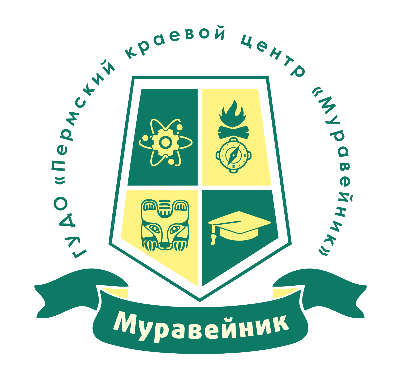 Обучающимся, успешно завершившим обучение, выдается Свидетельство об обучении установленного образца.*ДОТ- дистанционные образовательные технологииСОЦИАЛЬНО-ГУМАНИТАРНАЯ  НАПРАВЛЕННОСТЬСОЦИАЛЬНО-ГУМАНИТАРНАЯ  НАПРАВЛЕННОСТЬСОЦИАЛЬНО-ГУМАНИТАРНАЯ  НАПРАВЛЕННОСТЬ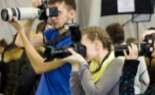 «Молодежные медиа. Юнпресс»форма обучения: очнаявозрастная категория: 14-18 летсрок обучения: 2 годаПрименение ДОТ*: частичноПримерное расписание: Пон, ср, пят 17.00-18.30Педагог дополнительного образования:Габдуразакова Элина АйратовнаПрограмма позволяет научиться разбираться в принципах функционирования медиасферы и основных этапах работы с информацией. подготовка подростков к самостоятельной деятельности в сфере медиа и массовых коммуникаций, а также формирование умений работать с информацией не только как потребитель, но и как создатель контента. Погружение в работу молодёжной редакции и знакомство с основами журналистики. Создание условий для развития коммуникативной компетенции посредством расширения социальных связей и создания ситуации успеха в роли члена редакции.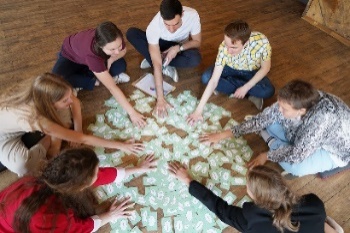 «Уроки психологии»форма обучения: очнаявозрастная категория: 12-18 летсрок обучения: 2 годаПрименение ДОТ*: нетПримерное расписание: пон 15-30-18.00, ср 16.00-17.30Педагог дополнительного образования:Мехоношина Анастасия Павловна«Уроки психологии» – объединение для подростков, которые ищут себя и своё место в мире. Главная цель - создание пространства для позитивного опыта взаимодействия, личностного и интеллектуального развития. Это достигается с помощью психологического просвещения и целенаправленного развития умений и навыков осознанности, критического мышления и уверенного поведения. Учебный процесс начинается с знакомства в группе, ряд занятий уделяется установлению коммуникативного пространства в учебной группе, далее идет освоение таких блоков как психология личности (с целью ответить на вопрос «какой я?»), основы профориентации (с целью ответить на вопрос «кем я хочу быть). Затем идет изучение психологии общения (с целью развития коммуникативной сферы), «основы психологической помощи» (с целью ответить на вопрос «как я могу помогать другим?»), семейной психологии (с целью осознания особенностей своей семьи, формирования ответственного отношения к ней).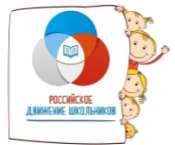 «Школа лидера Российского движения школьников»форма обучения: очнаявозрастная категория: 10-13 летсрок обучения: 2 годаПрименение ДОТ*: нетПримерное расписание: пон, ср 09.30-12.00 или пон, ср 15.30-18.00Педагог дополнительного образования:Паншина Светлана МихайловнаАктуальность программы определяется необходимостью добровольного и осознанного участия подростков в формировании своей социальной компетенции как членов гражданского общества, для того чтобы иметь опыт согласованного взаимодействия в разнообразных ситуациях общественной жизни, быть готовыми к ценностно-смысловому самоопределению в ситуациях выбора. Программа поможет расширить социальные связи обучающихся, сформирует культуру социальной инициативы и современной коммуникации. Реализация программы подчиняется логике становления и развития детского общественного объединения и осуществляется не линейно, а в согласовании с планом реальной работы. Содержание программы: -История детского движения. Скаутинг. Пионерская организация.-Знакомство с РДШ, регистрация на сайте. Дни единых действий. Федеральные и краевые группы. -Направления деятельности РДШ: гражданская активность, информационно-медийное, военно-патриотическое, личностное развитие; -Знакомство с проектами и акциями РДШ, участие в них в зависимости от интересов детей; -Лидер,качества,функции;-Коллектив,организационнаяструктура,самоуправление,детскийсовет; -Основы проектной деятельности.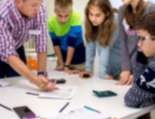 «Игры разума»форма обучения: очнаявозрастная категория: 12-14 летсрок обучения: 5 летПрименение ДОТ*: нетПримерное расписание: вт, пят 10.30-12.10Педагог дополнительного образования:Пономарев Александр ВалентиновичЦель программы: повышение интеллектуальной активности обучающихся и создание условий для социализации личности через интеллектуальные игры. Через игровую форму без каких-либо трудностей обучающиеся получают дополнительные знания, относящиеся к гуманитарным и естественно-научным предметам в объеме, намного превышающем школьную программу. На тренировках проводятся как интеллектуальные игры целиком, так и отдельные упражнения, направленные на расширение кругозора, развитие памяти, конкретные виды мышления, способность логически выбирать ответ, улучшение быстроты реакции. По уровню подготовки обучающиеся группируются в команды, лучшие из которых участвуют и побеждают в краевых, межрегиональных, всероссийских и международных соревнованиях. Знания, умения и навыки, приобретенные в клубе интеллектуальных игр, пригодятся школьникам, участвующим в предметных олимпиадах, а также желающим продолжить образование в вузе.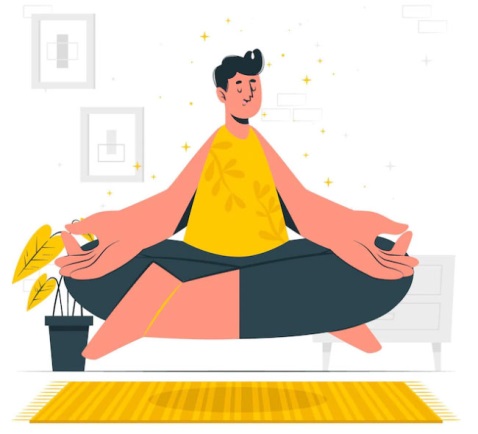 «Психология»форма обучения: заочная образовательный блок: «СМАРТ-сфера»возрастная категория: 13-17 летсрок обучения: 2 годаПрименение ДОТ*: исключительноПримерное расписание: в течение учебного годаПедагог дополнительного образования:       Мехоношина Анастасия ПавловнаОтличительные особенности программы: возможность психологического просвещения, с акцентом на прикладной аспект психологического знания; возможность выполнения практических заданий в форме письменных практик для личного осознания изучаемой темы; формирование собственного мнения, навыков аргументированного суждения, рефлексии, критичности мышления. Интересные онлайн встречи, возможности индивидуальной консультации с психологом, психологические коворкинги, тренинги, игры и другая деятельность позволяет безопасному раскрытию своих личностных качеств, при получении обратной связи от педагога. 